Что такое печень и зачем она нужна?Печень уникальный орган, функции которого не дублируются организмом.Основные функции печени:Основная «фабрика» по обезвреживанию токсических веществ, попадающих в организм и вырабатывающихся в ходе его жизнедеятельности.Переваривание жиров (выработка желчи, которая растворяет жиры и делает их доступными для переваривания пищеварительными ферментами).Продукция основных белков крови-альбуминов (60% всех белков крови), которые:являются основным «Строительным материалом» для клеток организма, связывают воду в крови и в клетках, переносят организму полезные вещества (в том числе и лекарственные препараты), расщепляясь, выделяют энергию для обеспечения жизни человека.Продукция компонентов системы свёртывания крови.Утилизация (связывание и выведение) продуктов распада красных кровяных клеток (гемоглобина)Значительное угнетение даже одной из основных функций печени ведёт к гибели всего организма.Большинство случаев гепатита вызывается вирусами, но нередко к нему приводят другие инфекции, а также воздействие токсинов, например, алкоголя, наркотиков, некоторых химикатов и лекарственных препаратов, способных вызывать воспаление печени.Развитию рака печени в высокой степени способствует хронический вирусный гепатит В, паразитарные заболевания печени, воздействие на организм ядов химической промышленности, образ жизни и вредные привычки - именно алкоголизм.Гепатит – это воспалительное заболевание, разрушающее клетки печени и нарушающее ее функционирование.Как гепатит влияет на печень?Хронические гепатиты В и С могут переходить в тяжёлое заболевание – цирроз печени, а также быть причиной первичного рака печени.Из общего числа случаев рака печени возникновение более половины случаев связано с инфицированием вирусом гепатита В, четверть – с инфицированием вирусом гепатита С и 22% по другой причине.С этими вирусами ассоциированы гепатоцеллюлярные карциномы, которые составляют 4,5% всех опухолей, при этом риск развития карцином  у мужчин в 100 раз выше, чем у женщин.Гепатоцеллюлярные карциномы с высокой частотой (38%) ассоциированы с циррозом, возникшим в результате хронической инфекции вирус гепатита В. 5-10% карцином возникает при алкогольном циррозе печени.У пациентов, инфицированных вирусом гепатита С, клинические и биохимические признаки острого гепатита могут и не развиваться, но они становятся вирусоносителями.Существует прямая зависимость между присутствием антител к вирусу гепатита С и развитием гепатоцеллюлярной карциномы. Это даёт  основание считать гепатит В фактором риска для данного заболевания*.Больной раком печени начинает «чувствовать» пораженный орган, как правило, появляется тяжесть и боли в правом подреберье, увеличение размеров и рельефа поверхности органа. Нужно отметить, что эти проявления напрямую зависят от стадии рака печени, но учитывая, что первичный рак развивается и прогрессирует быстро, то уже через 2-3 недели после начала заболевания, при пальпации отчетливо ощущаются изменения размеров и поверхности печени. На начальной стадии, достаточно сложно диагностировать рак печени, ввиду отсутствия специфических симптомов.Рак печени, как и любое злокачественное образование в организме человека, вызывает общую слабость, гиподинамию, снижение аппетита, анемию, тошноту и рвоту и, как следствие, потерю веса.При появлении даже незначительных симптомов, необходимо обязательно обращаться к врачу.Мойте руки перед едой или как не встретиться с гепатитом АГепатит А, болезнь Боткина, болезнь грязных рук, желтуха – все это названия инфекционного заболевания, которое вызывается вирусом, поражающим клетки печени. Источником инфекции является человек. В отличие от гепатитов В и С, гепатит А передается водным, пищевым и контактно-бытовым путями. Это значит, что вирус содержится в выделениях больного человека, которые могут загрязнять воду, попадать на руки, овощи и фрукты, морепродукты. 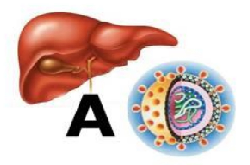 При водном пути передачи вирус попадает в организм при использовании недоброкачественной питьевой воды, купании в загрязненных водоемах и бассейнах.Пищевой путь передачи реализуется при употреблении продуктов, загрязненных вирусом во время производства на пищевых предприятиях, предприятиях общественного питания и торговли любой формы собственности. Ягоды, овощи, зелень контаминируются вирусом при выращивании на полях орошения или на огородах, удобряемых фекалиями. Морепродукты могут быть инфицированы вирусом при отлове моллюсков в загрязненных сточными водами прибрежных водах.Контактно-бытовой путь передачи инфекции реализуется при несоблюдении правил личной гигиены. Факторами передачи при этом служат руки, а также все предметы, контаминированные возбудителем инфекции.Источниками вируса являются заболевшие люди.
Продолжительность инкубационного периода колеблется от 7 до 50 дней, чаще составляет 35 дней. Болезнь проявляется  в типичных случаях общим недомоганием, повышенной утомляемостью, анорексией, тошнотой, рвотой, иногда желтухой (темная моча, обесцвеченный стул, пожелтение склер и кожных покровов). Как сохранить своё здоровье?Соблюдение простых гигиенических правил способно уберечь Вас  не только от гепатита А, но от многих инфекционных заболеваний и пищевых отравлений.Пейте кипяченую воду или бутилированную воду в фабричной упаковке.Соблюдайте правила личной гигиены: мойте руки до приёма пищи и после посещения туалета, прогулки.Тщательно мойте овощи и фрукты и ополаскивайте кипятком. Разделочные доски необходимо мыть после каждого соприкосновения с сырыми продуктами. Доски для сырых и готовых продуктов должны быть разными!Откажитесь от продуктов, реализуемых на улице и предприятиях общественного питания сомнительного характера, особенно в летнее время.Не пренебрегайте термической обработкой продуктов, это позволит Вам избежать не только гепатита А, но и многих других кишечных инфекций.Как защитить себя  от  гепатита А?Это вакцинация. Через две недели после вакцинации в организме появляются специфические защитные белки, сохраняющиеся не менее года. Для полной защиты необходимо повторное введение вакцины. Помните,  рекомендовать Вам вакцинацию может только врач!
Главное, защититься от гепатита А можно, соблюдая элементарные гигиенические правила!Справочно_________________________________________________________________Федеральная служба по контролю в сфере защиты прав потребителей и благополучия человека проинформировала, что по информации Европейского центра по контролю и профилактике заболеваний (ECDC) в странах Европейского региона продолжается эпидемический подъем заболеваемости гепатитом А. С июня 2016 года по 28 апреля 2017 года зарегистрировано 674 случаев заболеваний гепатитом А, из них 631 случай среди мужчин. Сообщается, что в эпидемический процесс преимущественно вовлечены  мужчины, имеющие секс с мужчинами. Случаи зарегистрированы в 13 странах: Австрия, Бельгия, Дания, Финляндия, Франция, Германия, Италия, Ирландия, Голландия, Португалия, Испания, Швеция и Великобритания. Наибольшее число случаев зарегистрировано в Испании, Великобритании и Италии.Вирусные гепатиты В и С
Вирусы гепатитов  В и С - это вирусы, которые  поражают печень, и в дальнейшем могут привести к серьезным осложнениям, таким, как цирроз и рак печени, а в ряде случаев – к смерти.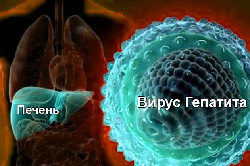 По данным Всемирной организации здравоохранения инфекционность вируса  гепатита В  в 50-100 раз выше, чем у вируса иммунодефицита человека.Вирусы гепатитов  В и С передаются через кровь и другие биологические жидкости организма, а инфицирование чаще всего происходит при немедицинских манипуляциях, сопровождающихся повреждением кожи или слизистых оболочек: при инъекционном введении наркотических средств (наибольший риск), нанесении татуировок, проведении косметических, маникюрных, педикюрных и других процедур с использованием контаминированных инструментов. Инструменты многократного применения для проведения манипуляций (все виды щипцов для ногтей и кожи; боры и фрезы для обработки мозолей, загрубевшей кожи, ногтевой выемки, алмазные шлифовальные камни; ножницы, кусачки, маникюрный инструмент, предназначенный для обработки кожи вокруг ногтей и их внутренней поверхности) — потенциально опасны для передачи вирусов. Для инфицирования надо ничтожно мало вируса гепатита, а время нахождения его на этих предметах без обработки может быть очень большим. Заражение также возможно при половых контактах, а также от инфицированной матери ребенку во время родов.  Вероятность инфицирования новорожденного значительно возрастает при высоких концентрациях вируса гепатита С в сыворотке крови матери, а также при наличии у нее ВИЧ-инфекции.Следует отметить, что при гепатите С основным фактором передачи возбудителя является кровь или ее компоненты, в меньшей степени - другие биологические жидкости человека (сперма, вагинальный секрет, слезная жидкость, слюна и другие).В отличие от гепатита В, при гепатите С не развивается иммунитета к вирусу, что означает возможность повторного инфицирования.       К группам риска по гепатиту С относятся:- потребители инъекционных наркотиков и их половые партнеры;- лица, оказывающие услуги сексуального характера, и их половые партнеры;- мужчины, практикующие секс с мужчинами;- лица с большим количеством случайных половых партнеров;- лица, отбывающие наказание, связанное с лишением свободы.В группу риска также входят лица, злоупотребляющие алкоголем или употребляющие наркотические средства неинъекционным путем, которые под воздействием психоактивных веществ чаще реализуют более опасное сексуальное поведение, например, в молодежной среде в  последние годы отмечается рост употребления дешевых видов наркотических веществ: таких, как «соли», что вызывает более рискованное инъекционное и сексуальное поведение.Против гепатита С вакцины  нет. Для профилактики гепатита В разработана высокоэффективная и безопасная вакцина, которая успешно применяется во многих странах мира с 1982 г.  Ее эффективность для предупреждения инфекции и развития хронической болезни, а также рака печени из-за гепатита В составляет 95%. В соответствии с национальным календарем профилактических прививок вакцинация против вирусного гепатита В проводится всем детям до 1 года и взрослым до 55 лет. Вакцинация проводится трехкратно. Прививки можно сделать в медицинских учреждениях по месту жительства.К мерам неспецифической профилактики гепатитов  В и С можно отнести соблюдение ряда правил:При проведении инъекций применяйте одноразовые шприцы.Для предупреждения полового пути передачи - пользуйтесь презервативами при каждом сексуальном  контакте.Не пользуйтесь чужими маникюрными принадлежностями, бритвами, зубными щетками, полотенцами и другими предметами личной гигиены - на них могут быть остатки крови.Все косметические процедуры: татуировки, пирсинг, прокалывание ушей необходимо проводить только в медицинских учреждениях или косметических салонах, имеющих лицензию на данный вид деятельности.Перед нанесением татуировки или проведение иной косметической процедуры связанной с повреждением кожных покровов необходимо убедиться, что специалист использует одноразовый инструментарий и соблюдает необходимые меры дезинфекции.Лучший способ избежать заражения гепатитом В и С при татуаже и пирсинге – отказаться от выполнения этих процедур!Откажитесь от наркотиков.Соблюдайте правила личной гигиены.           Берегите свое здоровье и здоровье близких Вам людей!